NAME: ………………………………………………………………………ADM NO.:…………………………………………………………………DATE: ………………………………………………………………………COUNTY MULTILATERAL EXAMINAITONGEOGRAPHYFORM ONE TERM TWO 2016TIME: 2 ½ HOURSSECTION AANSWER ALL THE QUESTIONSl. a) What is practical geography? 						(2 mks)b) Give 3 importances of studying geography in your school 			(3 mks)2. a) When local time is 4pm at longitude 60°E, what is the longitude of a place whose local time is 7 pm? 									(3 mks)b) Give 2 effects of the oval shape of the orbit of the earth. 			(2 mks)3. a) Distinguish between asteroids and meteors. (2 mks)b) State 3 characteristics of the sun						(3mks)4. a) Describe how humidity is measured					(4mks)b) Give two factors that influence relative humidity				(2mks)5. a) What is a Stevenson’s screen?						(2mks)b) Give 3 features of the Stevenson’s screen.					(3mks)SECTION B6. The table below shows temperature readings at a weather station for one week.Calculate i) The diurnal range of temperature for Thursday.			(2mks)ii) The mean temperature for Monday					(2mks)i) Name three sources of water vapour in the atmosphere.		(3mks)ii) Give 2 factors that are considered when classifying clouds.	(2mks)iii) Name 3 types of clouds.						(3mks)c. i) Distinguish between mist and fog.					(2mks)ii) Apart from mist and fog, name two other types of precipitation.	(2mks)iii) Explain 2 factors that determine the amount of solar radiation reaching the earth’s surface.								(4mks)7.a) What is weather forecasting?						(2mks)ii) Give 2 benefits of weather forecasting.				(2mks) iii) Name 2 devices which are used to communicate information on weather.										(2mks)b)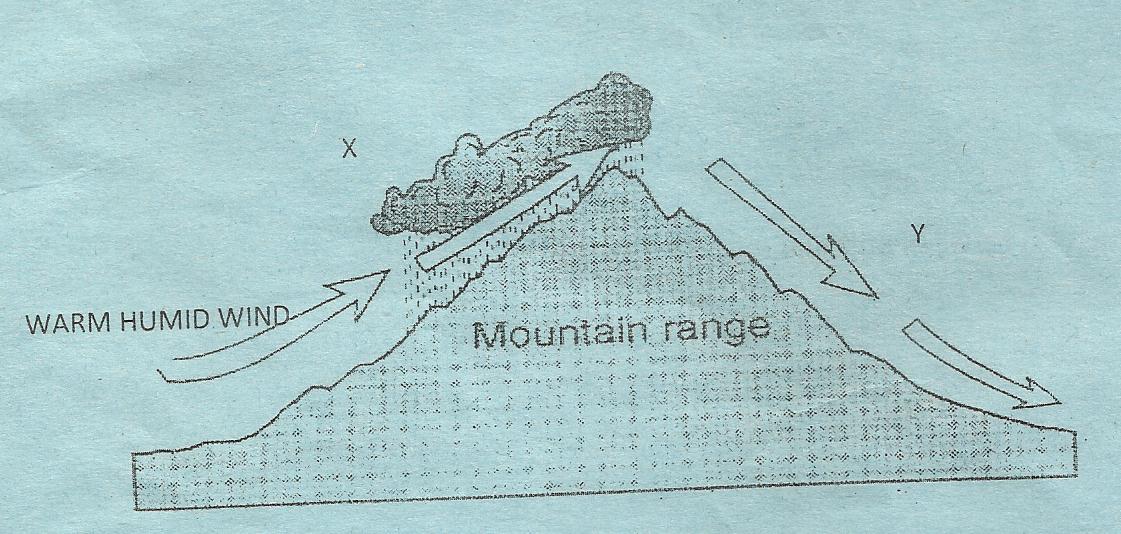 The diagram above shows relief rainfall.Name the areas marked X and Y.					(2mks)Apart from the above rainfall, name two other types of rainfall.(2mks)Give 3 characteristics of the region marked Y.			(3mks)8. a) What is field work?							(3mks)b) You intend to carryout a field study on the weather experienced in the locality of  your school.i) State 3 objectives you would formulate for your study.		(3mks)ii) Formulate 2 hypothesis for your study			(2mks)iii) Name 3 secondary sources of information you would use to prepare for your field study.								(3mks)c. i) What is observation?						(2mks)ii) Apart from observation meintioned other 3 methods they are likely to use to collect data.								(3mks)iii) Give 3 ways they would use to record the collected data.	(3mks)List 3 problems that you are likely to experience during the field study.(3mks)d) State 3 advantages of studying geography through field work.	(3mks)9. a) Define the followingi) Statistics									(2mks)ii) Statistical data								(2mks)b) List 2 sources of geographical data.					(2mks)c) Give 3 measures of central tendency.					(3mks)10. a) i) Define a map.							(2mks)ii) State 2 major types of maps.						(3mks)b) State any 2 uses of maps in geography.				(2mks)TEMP/DAYMONTUEWEDTHURFRISATSUNMAX (0C)28222826292926MIN (0C)18182016222119